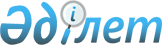 Об организации и обеспечении приписки граждан мужского пола 1995 года рождения к призывному участку Камыстинского района Костанайской областиРешение акима Камыстинского района Костанайской области от 9 ноября 2011 года № 4. Зарегистрировано Управлением юстиции Камыстинского района Костанайской области 20 декабря 2011 года № 9-11-130

      В соответствии с подпунктом 13) пункта 1 статьи 33 Закона Республики Казахстан от 23 января 2001 года "О местном государственном управлении и самоуправлении в Республике Казахстан", пунктом 3 статьи 17 Закона Республики Казахстан от 8 июля 2005 года "О воинской обязанности и воинской службе", аким Камыстинского района РЕШИЛ:



      1. Рекомендовать государственному учреждению "Отдел по делам обороны Камыстинского района Костанайской области" (по согласованию) в январе-марте 2012 года провести приписку к призывному участку граждан мужского пола, которым в год приписки исполняется 17 лет.



      2. Рекомендовать государственному коммунальному казенному предприятию "Камыстинская центральная районная больница" (по согласованию) совместно с государственным учреждением "Отдел по делам обороны Камыстинского района" (по согласованию) организовать мероприятия по приписке.



      3. Рекомендовать государственному учреждению "Отдел внутренних дел Камыстинского района Департамента внутренних дел Костанайской области Министерства внутренних дел Республики Казахстан" (по согласованию) в период приписки организовать взаимодействие с государственным учреждением "Отдел по делам обороны Камыстинского района" (по согласованию) в вопросах розыска лиц, уклоняющихся от приписки, обеспечения порядка и дисциплины на призывном участке.



      4. Во время проведения приписки провести мероприятия по отбору кандидатов в военные учебные заведения. Государственному учреждению "Отдел по делам обороны Камыстинского района" (по согласованию) совместно с государственным учреждением "Камыстинский районный отдел образования" довести до учебных заведений наряд на отбор кандидатов в военные учебные заведения, обеспечить преподавателей-организаторов начальной военной подготовки справочными материалами по военно-учебным заведениям, организовать их работу, через средства массовой информации дать объявления о начале работы по отбору кандидатов в военно-учебные заведения. Во время приписки провести с каждым допризывником индивидуальные собеседования с целью военно-профессиональной ориентации на поступление в военно-учебные заведения.



      5. Акимам сельских округов и сел, организовать оповещение граждан, подлежащих приписке, и обеспечить своевременное их прибытие на призывной участок.



      6. Контроль за исполнением настоящего решения возложить на заместителя акима Камыстинского района Жаксыбаева Аскара Жакановича.



      7. Настоящее решение вводится в действие по истечении десяти календарных дней, после дня его первого официального опубликовании.      Аким

      Камыстинского района                       Б. Утеулин      СОГЛАСОВАНО:      Начальник государственного

      учреждения "Отдел внутренних

      дел Камыстинского района

      Департамента внутренних дел

      Костанайской области

      Министерства внутренних дел

      Республики Казахстан"

      ________________ Умербаев Р.А.      Начальник государственного

      учреждения "Отдел по делам

      обороны Камыстинского района

      Костанайской области"

      ________________ Абраев М.Д.      Исполняющий обязанности

      главного врача государственного

      коммунального казенного

      предприятия "Камыстинская

      центральная районная больница"

      Управления здравоохранения

      акимата Костанайской области

      ________________ Жук П.В.
					© 2012. РГП на ПХВ «Институт законодательства и правовой информации Республики Казахстан» Министерства юстиции Республики Казахстан
				